جامعة الملك سعود						                                         مفردات المقرر:399 ترخ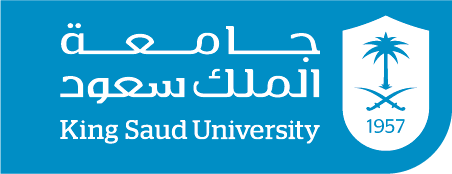 كلية الآداب                                                                                                              الفصل الدراسي: الأول                                                                                             السنة الدراسية:1437/1438هـمعلومات المحاضر:معلومات المقرر:طرق التقييم:*التأكيد على ضرورة حصول الطالبات على 80% من درجات الأعمال الفصلية قبل تاريخ الاعتذار.الخطة الأسبوعية:القـوانـيـن :(السرقة الأدبية النسخ من النت من غير نقد او تنبيه ) سياسة الحضور):يمنع الدخول بعد الاستاذةيمنع استخدام الجوال أثناء المحاضرة تمنع الأحاديث الجانبية أثناء المحاضرة الأمانة العلمية والالتزام بها  بحيث يعطى للعلم جانب اكبر من الاهتمام والاهتمام بمصادر المعلومات ومراجعهاالالتزام بالمواعيد المحددة لتسليم الاعمال حسب المعطى في المفرداتالمحافظة على حضور المحاضرات وللطالبة 25% من نسبة الحضورغياب بعذر فقط وبعدها تعرض الطالبة نفسها للحرمان التقيد بأنظمة الجامعةالتقيد بمواعيد الامتحاناتالاحترام المتبادل بين الاستاذة والطالبة د . سعاد العمري اسم المحاضر 4 ساعاتالساعات المكتبية 60 الدور الثاني /كلية الآداب رقم المكتب history-14-35@hotmail.com salomari1@ksu.edu.saعنوان البريدي الإلكتروني مهارات مؤرخ اسم المقرر 399ترخ /الشعبة 45036 رقم المقرريتناول المقرر المؤرخ التعريف بشخصيته والمهارات التي يتحلى بها وعلومه وقراءة نصوص تاريخية من موضوعات وتوجهات مختلفة للمؤرخين في فترات زمنية مختلفة ويطلب من الطالبات قراءتها وفهمها وتفسيرها والتعرف على المهارات التي تميز بها مؤرخيها وكتابة تقارير نقدية عنها. توصيف المقررقراءة النصوص التاريخية وفهمها.القدرة على الحوار والمناقشة والتحليل.القدرة على الكتابة النقدية والمقارنة بين بعض الحقب التاريخية.نواتج التعلم (المنصوص عليها في توصيف المقرر) استخدام مصادر تاريخية بحيث لا تقل عن مصدرين فما فوق   الطبري : تاريخ الأمم والملوك  ابن الأثير : الكامل في التاريخ  ابن خلدون : العبر وديوان المبتدأ والخبر  تختار استاذة المقرر مجموعة من النصوص التاريخية من مصادر مختلفة على مر العصور بجانب مراجع      أخرى يمكن للطالبة الاستفادة منها: عبدالعزيز الدوري: نشأة علم التاريخ عند العرب.عبدالحميد صائب: علم التاريخ ومناهج المؤرخين في علم التاريخ.بشار عواد معروف: ضبط النص والتعليق عليه.عثمان وافي: منهج النقد التاريخي.ليلى الصباغ: دراسة في منهجية البحث التاريخي.ماري لين رامبولا: دليل الكتابة التاريخية, ترجمة الدكتور تركي آل سعود والدكتور محمد الفريح. الكتب الرئيسية ابن منظور: لسان العرب.خير الدين الزركلي: الأعلام.كحالة: معجم المؤلفين.ياقوت الحموي: معجم البلدان.المراجع التكميلية (إن وجد) تاريخ التغذية الراجعة (تزويد الطالبات بالنتيجة)* تاريخ التقييم تقسيم الدرجاتالنوع 11/1/1438هـ  أسبوعي يبدأ من 3/1/1438هـ 1010 درجةالواجبات +عروض  لمدة 10 اسابيع اسبوعيا  من 11/1/ 1438 10 درجةمشاركة ومناقشاتمراجعة الامتحان 8/2 /143828/3/1438هـ1 /2/1438هـ 21/3/1438هـ  15 درجة  15 درجةاختبارفصلي أولاختبار فصلي ثاني  تسليم النتائج خلال 48ساعةفي شهر ربيع الآخر 1438هـ40 درجةاختبار نهائيمذكرة إضافية (مثال: شروط إعادة الاختبارات)مذكرة إضافية (مثال: شروط إعادة الاختبارات)مذكرة إضافية (مثال: شروط إعادة الاختبارات)مذكرة إضافية (مثال: شروط إعادة الاختبارات)العـنـوان الأسبوعحذف وإضافة1 التعريف بالمؤرخ وصفاته ومهاراته 2 العلوم التي يجب أن يلم بها المؤرخ3 التعريف بالمصادر التاريخية  نماذج من المؤرخين ؛دراسة حياتهم وقراءة نصوص من مؤلفاتهم لاستنتاج مهاراتهم 45 تكليف الطالبات بقراءة نصوص من المصادر التاريخية المختلفةالتوجهات حول موضوع واحد ،ويطلب منهن كتابة تقرير تتضمن مافهموه منها وإبداءأراءهن حول ماقرأنه وذلك تطبيقا لمادرسوه .67 الامتحان الفصلي8 يختارللطالبات نصوص من مصادر متنوعة وتكليف الطالبات باستخراج حياة المؤرخين وقراءة نصوص من  مؤلفاتهم وكتابة تقارير عنها يوضحون فيها المهارات التي تميز بها كاتب النص .وتعرض كل طالبة النص الذي قامت بتحليله ويشارك الجميع في النقاش       9- 13 مراجعة عامة14-15